ПОЛОЖЕНИЕо XVI областной (открытой) олимпиаде по музыкально-теоретическим дисциплинам для учащихся старших классов ДШИ и ДМШ, студентов музыкальных училищ и колледжей г. ОмскаI. Общие положенияУчредители Олимпиады:- Министерство культуры Омской области;- Бюджетное профессиональное образовательное учреждение Омской области «Омское музыкальное училище (колледж) имени В.Я. Шебалина».II. Цели и задачи Олимпиады:- активизация творческих способностей учащихся ДШИ и ДМШ;- выявление и профессиональная ориентация наиболее одаренных учащихся;- формирование профессиональных компетенций студентов музыкальных учреждений среднего профессионального образования по специальностям различного профиля;- выявление наиболее одарённых студентов и создание дополнительного стимула для их профессионального роста;- развитие музыкального мышления и творческих способностей будущих специалистов;- усиление заинтересованности обучающихся в процессе освоения дисциплин музыкально-теоретического цикла;-  повышение качества преподавания дисциплин музыкально-теоретического цикла;- укрепление взаимодействия муниципальных образовательных учреждений дополнительного образования детей и учреждений среднего профессионального образования.III. Порядок проведения и основные условия Олимпиады:В олимпиаде принимают участие учащиеся 6-8 (9) классов музыкальных школ и школ искусств, обучающиеся  по программе  восьмилетнего курса, учащиеся 4-5 (6) классов, обучающиеся по программе пятилетнего курса, а также студенты II курса музыкальных училищ и колледжей, обучающихся по специальностям Инструментальное исполнительство (по всем видам инструментов), Хоровое дирижирование, Сольное и хоровое народное пение, Вокальное искусство, Теория музыки.Участники олимпиады выступают в трех группах:I группа – 6 класс (по программе восьмилетнего курса), 4 класс (по программе пятилетнего  курса);II группа –7, 8 (9) классы (по программе восьмилетнего курса), 5 (6) класс (по программе пятилетнего курса);III группа – студенты II курса.Очередность выступлений участников определяется жеребьевкой.Порядок проведения олимпиады для участников I и II групп:- 10.00 – регистрация- 10.40 – организационное собрание- 11.00 – начало конкурсных испытаний.Порядок проведения олимпиады для участников III группы:- 12.15 – регистрация- 12.45 – организационное собрание- 13.00 – начало конкурсных испытаний.IV. Финансовые условия Олимпиады-Финансирование расходов по организации и проведению олимпиады осуществляется за счет средств областного бюджета, спонсорской помощи и регистрационных взносов на проведение олимпиады.- Оплата проезда, проживания, питания участников олимпиады осуществляется за счет направляющей стороны.- Регистрационный взнос на проведение олимпиады для каждого участника составляет 300 рублей. Регистрационный взнос на проведение олимпиады вносится участниками олимпиады на расчетный счет организатора олимпиады и подтверждается при регистрации путем предъявления квитанции об оплате, или ее копии. В случае отказа от участия в олимпиаде документы и регистрационный взнос не возвращаются. Регистрационный взнос расходуется на оплату услуг по организационно-техническому обеспечению олимпиады, приобретение канцелярских принадлежностей и расходных материалов.- Организаторы олимпиады берут на себя расходы по организационно-техническому обеспечению олимпиады, изготовлению печатной продукции, приобретению канцелярских принадлежностей, приобретению призов.V. Сроки проведения ОлимпиадыДля участников I и II групп Олимпиада проводится 24 ноября 2019 года.  Для участников III группы Олимпиада проводится в два этапа:09 октября 2019 года (номинация «Теория музыки»);30 октября 2019 года  для участников III  группы (номинация «Музыкальная литература»).Место проведения Олимпиады для всех участников -  БПОУ «Омское музыкальное училище (колледж) имени В.Я. Шебалина» (I учебный корпус, ул. Пр. Маркса 4-а). Сроки подачи заявки на участие в Олимпиаде:- для участников I и II групп до 20 октября 2019 года;- для участников III группы до 30 сентября 2019 года.Заявки на участие в Олимпиаде (образец прилагается) должны быть направлены по адресу: г. Омск 644024, Пр. Маркса 4а, директору почтовым отправлением (на конверте пометка «Олимпиада»), по электронной почте (E-mail: myzshebalina@mail.ru) или передана в приёмную училища лично. Заявка заполняется в печатном виде.Телефоны для справок: 8(3812) 31-79-27, 31-88-77.VI. Полномочия жюри.Для оценки выступлений участников олимпиады оргкомитет формирует жюри. Выступления участников оцениваются по 10-ти бальной шкале. Итоговый результат определяется суммарно по каждому из разделов программы.По итогам олимпиады присваиваются следующие звания:- Гран-при (участнику, получившему наибольший балл среди учащихся ДШИ; студенту, набравшему наибольший балл по итогам двух номинаций «Теория музыки» и «Музыкальная литература»);- лауреат (I, II, III степени);- дипломант.Жюри имеет право:- не присуждать звания Гран-при;- присуждать не все места или делить их между участниками;- учреждать специальные дипломы за выполнение творческих заданий.Победители конкурса рекомендуются для поступления в музыкальное училище на специальность «Теория музыки», а также для участия в региональных и всероссийских олимпиадах.О необходимости бронирования мест в гостинице просьба сообщить до 30.09.2019 г.ПРИЛОЖЕНИЕ № 1Олимпиада посвящается творчеству Л. БетховенаКонкурсные требования Олимпиады для участников I группыУчастники олимпиады I группы:должны знать:- жизненный и творческий путь Л. Бетховена;- основные жанры творчества Л. Бетховена;- музыкальный материал в объеме программных требований по курсу зарубежной музыкальной литературы, а именно:Соната № 8 c-moll, Патетическая, ор. 13: - 1я часть – тема вступления, тема главной партии, тема побочной партии; - 2я часть – основная тема; - 3я часть – тема главной партии (рефрен).Симфония № 5 c-moll, ор. 67:- 1я часть – тема судьбы, тема главной партии, тема побочной партии; - 2я часть – 2 темы вариаций; - 3я часть – основная тема; - 4я часть – тема главной партии.уметь:- отвечать на вопросы в форме теста в соответствии с требованиями для участников I группы;- определить на слух основные темы из произведений Л. Бетховена в объеме указанных требований;- составить и грамотно изложить небольшой рассказ на предложенную тему о творчестве Л. Бетховена.Конкурсные задания Олимпиады для участников I группы1.Письменные задания- выполнить тест в соответствии с предложенными конкурсными требованиями;- определить на слух музыкальные темы из произведений Л. Бетховена в объеме указанных требований (музыкальная викторина).2. Устные выступления- проверка домашнего заданияДомашнее задание: Составить рассказ на одну из предложенных тем:Тема борьбы в симфонии № 5 Л. Бетховена.Тема борьбы в сонате № 8 («Патетическая») Л. Бетховена.Тема борьбы в произведении Л. Бетховена (на выбор).При выполнении домашнего задания следует ориентироваться на следующий план:Новые грани содержания музыки Л. Бетховена.История создания выбранного произведения и его краткая характеристика (тема, идея, жанр).Выявление основных этапов  борьбы на примере выбранного произведения с показом основных музыкальных тем.Примечание. При составлении рассказа можно ориентироваться на следующий список литературы:Прохорова И.А. Музыкальная литература зарубежных стран. - М.: Музыка, 2003.- 112 с.Шорникова М.И. Музыкальная литература. Развитие западноевропейской музыки: второй год обучения. – Ростов-на-Дону: Феникс, 2015.-281 с.Музыкальная энциклопедия, том 1./Ред. Ю.В. Келдыша. – М.: Советская энциклопедия, 1982. – 1008 с.Творческие портреты композиторов: популярный справочник./Ред. О. Гусевой. – М.: Музыка, 1990. – 443 с.Для раскрытия темы устного выступления в циклических произведениях  (сонате и симфонии) необходимо более подробно остановиться на 1ой части, показать основные темы, дать им образно-эмоциональную характеристику. Остальные части можно характеризовать обзорно, либо по собственному усмотрению.Рассказ должен сопровождаться музыкальными иллюстрациями. Выбор формы музыкальных иллюстраций зависит от исполнительских возможностей участника (показ какой-либо темы целиком или фрагментарно, одноголосно или в фактуре).План рассказа и список литературы носят рекомендательный характер.Устное выступление будет оцениваться по следующим критериям:- время выступления 6 – 10 минут;- логичность, целостность и последовательность изложения материала;- эмоциональная подача материала;- качество музыкальных иллюстраций (грамотность, выразительность, музыкальность исполнения).Конкурсные требования Олимпиады для участников II группыУчастники олимпиады II группы:должны знать:- жизненный и творческий путь Л. Бетховена;- основные жанры творчества Л. Бетховена;- музыкальный материал в объеме программных требований по курсу зарубежной музыкальной литературы, а именно:Соната № 8 c-moll, Патетическая, ор. 13: - 1я часть – тема вступления, тема главной партии, тема побочной партии; - 2я часть – основная тема; - 3я часть – тема главной партии (рефрен).Симфония № 5 c-moll, ор. 67:- 1я часть – тема судьбы, тема главной партии, тема побочной партии; - 2я часть – 2 темы вариаций; - 3я часть – основная тема; - 4я часть – тема главной партии.Увертюра «Эгмонт» f-moll, ор. 84:- первая тема вступления,- тема главной партии,- тема побочной партии.уметь:- отвечать на вопросы в форме теста в соответствии с требованиями для участников II группы;- определить на слух основные темы из произведений Л. Бетховена в объеме указанных требований;- составить и грамотно изложить небольшой рассказ на предложенную тему о творчестве Л. Бетховена.Конкурсные задания Олимпиады для участников II группы1.Письменные задания- выполнить тест в соответствии с предложенными конкурсными требованиями;- определить на слух музыкальные темы из произведений Л. Бетховена в объеме указанных требований (музыкальная викторина).2. Устные выступления- проверка домашнего заданияДомашнее задание: Составить рассказ на одну из предложенных тем:Идеи Французской буржуазной революции в творчестве Л. Бетховена.Героическая судьба человека и композитора в произведениях Л. Бетховена.Л. Бетховен – выдающийся пианист и фортепианный композитор. При выполнении домашнего задания следует ориентироваться на следующие требования:Наличие контекста в рассказе  (исторический контекст, контекст жизни и творчества композитора).Характеристика одного или нескольких музыкальных произведений в соответствии с выбранной темой.Показ основных музыкальных тем.Примечание. При составлении рассказа можно ориентироваться на следующий список литературы:Прохорова И.А. Музыкальная литература зарубежных стран. - М.: Музыка, 2003.- 112 с.Шорникова М.И. Музыкальная литература. Развитие западноевропейской музыки: второй год обучения. – Ростов-на-Дону: Феникс, 2015.-281 с.Музыкальная энциклопедия, том 1./Ред. Ю.В. Келдыша. – М.: Советская энциклопедия, 1982. – 1008 с.Творческие портреты композиторов: популярный справочник./Ред. О. Гусевой. – М.: Музыка, 1990. – 443 с.Для раскрытия темы устного выступления можно ориентироваться как на предложенный список произведений Л. Бетховена, так и сделать выбор по собственному усмотрению. Рассказ должен сопровождаться музыкальными иллюстрациями. Выбор формы музыкальных иллюстраций зависит от исполнительских возможностей участника (показ какой-либо темы целиком или фрагментарно, одноголосно или в фактуре).План рассказа и список литературы носят рекомендательный характер.Устное выступление будет оцениваться по следующим критериям:- время выступления 8 – 12 минут;- логичность, целостность и последовательность изложения материала;- эмоциональная подача материала;- качество музыкальных иллюстраций (грамотность, выразительность, музыкальность исполнения).Конкурсные требования Олимпиады для участников III группы по элементарной теории музыки и музыкальной литературеУчастники олимпиады III группы:должны знать:теоретический материал в объеме программных требований по элементарной теории музыки;определения следующих понятий: музыкальная система, основные характеристики музыкального звука, ключи, энгармонизм, диатонические и хроматические тоны и полутоны, ритм, метр, темп, полиметрия, полиритмия, интервал, диатонические и хроматические интервалы, обращение интервалов, консонансы и диссонансы, аккорд, обращение аккорда, виды трезвучий и септаккордов, лад, ступень, разрешение, диатонические ладовые структуры, тональность, отклонение, модуляция, транспозиция, мелодия, цезура, каденция, период, секвенция;простые и составные интервалы, обращения интервалов;диатонические и хроматические интервалы с разрешением в тональности и от звука;правила построения и разрешения аккордов в тональности (главные трезвучия, D7, II7,VII7 с обращениями);диатонические ладовые структуры;типы тональных соотношений;основы музыкального синтаксиса;творчество Ф. Шуберта и Р. Шумана в объеме программных требований для студентов специальности  Инструментальное исполнительство,  Вокальное искусство, Сольное и хоровое народное пение, Хоровое дирижирование, Теория музыки.базовые понятия по дисциплине Музыкальная литература.уметь: определить тональность и тональный план в предложенном музыкальном фрагменте;построить интервалы и аккорды, разрешив их в указанных тональностях;найти обращение интервала;транспонировать мелодию различными способами;расставить такты в мелодии в указанном размере, сделав правильную группировку;выполнить тестовые задания по творчеству Ф. Шуберта и Р. Шумана;определить по стилю принадлежность прозвучавшего незнакомого музыкального произведения творчеству Ф. Шуберта или Р. Шумана.Конкурсные задания Олимпиады для участников III группы1.Письменные заданиязакончить определение теоретических понятий в объеме указанных требований;в данном аккорде найти консонирующие и диссонирующие интервалы, выписать и обозначить их, определить тональность и разрешить каждый из них;построить и обозначить все возможные виды септаккордов, принимая указанный звук за терцию, квинту или септиму;определить тональность мелодии и обозначить ее по буквенной системе, расставить такты и сделать правильную группировку в указанном размере;транспонировать мелодию на указанный интервал (секунда или терция), указав тональность по буквенной системе;выполнить тест по творчеству Ф. Шуберта и Р. Шумана;написать стилевую викторину по творчеству Ф. Шуберта, Р. Шумана.ПРИЛОЖЕНИЕ № 2Образцы выполнения письменных заданий для участников III группыЗадание I.Закончить определение.………. - знак, который ставится на одной из линий нотного стана и даёт ноте на этой линии название определённой ступени звукоряда.Полутон называется …………., если он состоит из одной ступени, взятой в двух разных видах.Гармонические интервалы по восприятию на слух разделяются на две группы - ……… и……………Аккордом называется …………., состоящее не менее чем из трёх звуков, которые могут быть расположены по …………….Повторение мелодического или гармонического оборота на другой высоте называется ……..Образец решения:Ключ - знак, который ставится на одной из линий нотного стана и даёт ноте на этой линии название определённой ступени звукоряда.Полутон называется хроматическим, если он состоит из одной ступени, взятой в двух разных видах.Гармонические интервалы по восприятию на слух разделяются на две группы - консонансы и диссонансы.Аккордом называется созвучие, состоящее не менее чем из трёх звуков, которые могут быть расположены по терциям.Повторение мелодического или гармонического оборота на другой высоте называется секвенцией.Задание II.Найти в аккорде:а) диссонирующие интервалы;б) консонирующие интервалы.Выписать и обозначить их. Определить тональность и разрешить каждый из выписанных интервалов.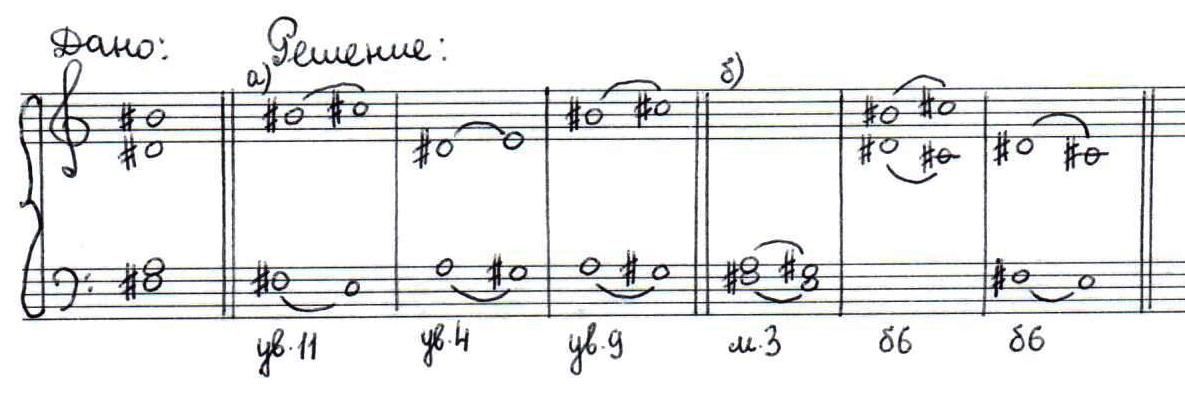 cis-mollЗадание III.Построить и обозначить все возможные виды септаккордов, принимая звук «ля» за квинту.Образец решения: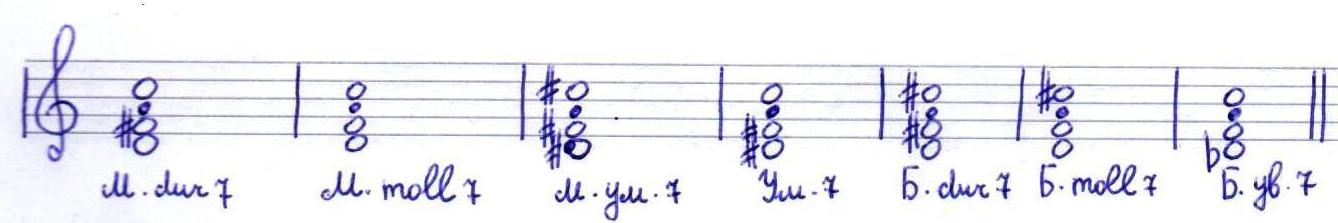 Задание IV.В данной мелодии расставить такты и сделать группировку длительностей в указанном размере.В получившейся мелодии определить тональность, тональный план (при наличии) и записать тональности по буквенной системе.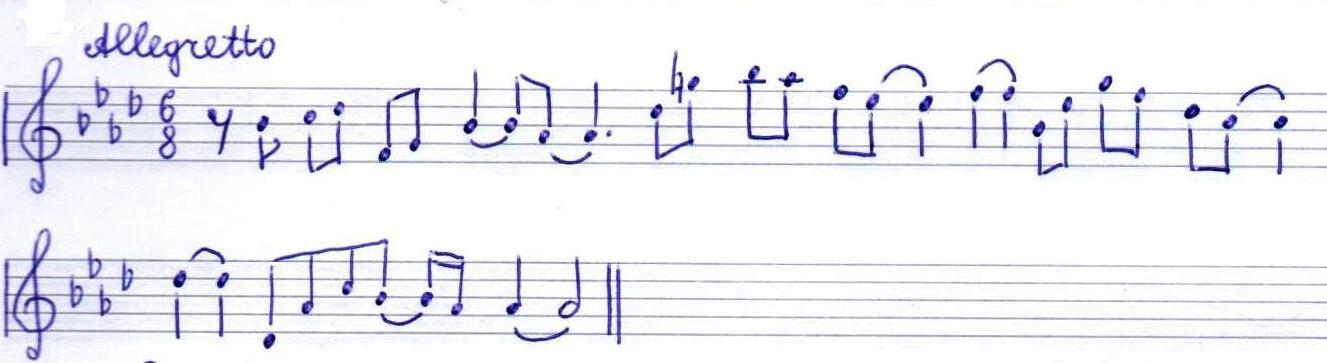 Образец решения: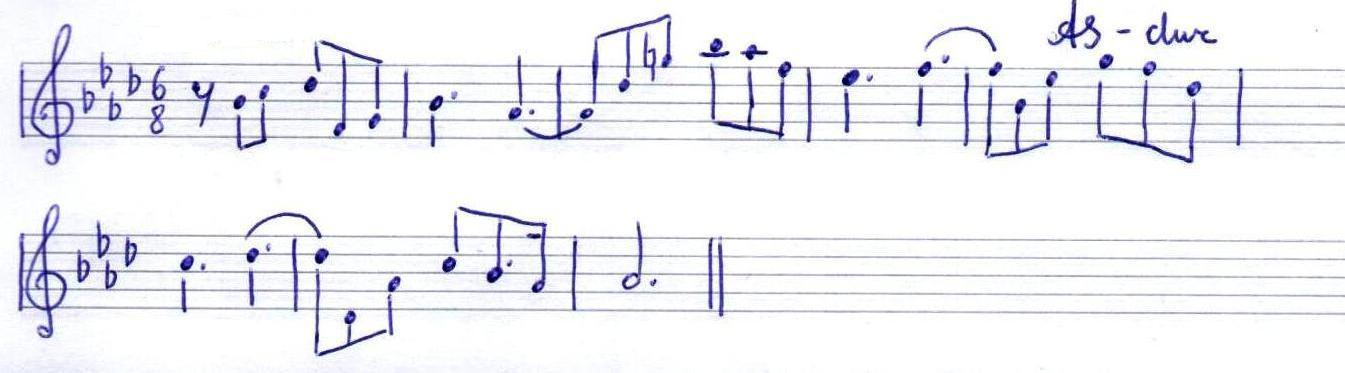 Задание V.	Транспонировать получившуюся мелодию на на м.2 вниз, указав тональность по буквенной системе.ПРИЛОЖЕНИЕ № 3Квитанция для оплаты регистрационного взносаОплачивать квитанцию можно в ОТП банке, Сбербанке, через сервис Сбербанк Онлайн (ОКТМО 52701000).Без оплаты регистрационного взносаучастники К КОНКУРСНЫМ ИСПЫТАНИЯМНЕ ДОПУСКАЮТСЯ!ПРИЛОЖЕНИЕ № 4ЗАЯВКАна участие в XVI областной (открытой) олимпиаде по музыкально-теоретическим дисциплинам для учащихся старших классов ДШИ и ДМШ, студентов музыкальных училищ и колледжей г. Омска и Омской области.1. Фамилия, имя, отчество ___________________________________________2. Группа  _________________________________________________________3. Число, месяц, год рождения ________________________________________4. Специальность ___________________________________________________5. Город, учебное заведение, класс  ____________________________________ __________________________________________________________________ __________________________________________________________________6. Фамилия, имя, отчество преподавателя по музыкальной литературе, теории музыки  (полностью) __________________________________________________________________7. Подробный домашний адрес участника с указанием почтового индекса, телефона ____________________________________________________________________________________________________________________________________С правилами проведения конкурса согласен _____________________________Подпись руководителя рекомендующей организации _____________________            М.П.ИзвещениеКассирФорма № ПД-4БПОУ «Омское музыкальное училище (колледж) имени В.Я.Шебалина» л.с 008220048Форма № ПД-4БПОУ «Омское музыкальное училище (колледж) имени В.Я.Шебалина» л.с 008220048Форма № ПД-4БПОУ «Омское музыкальное училище (колледж) имени В.Я.Шебалина» л.с 008220048Форма № ПД-4БПОУ «Омское музыкальное училище (колледж) имени В.Я.Шебалина» л.с 008220048Форма № ПД-4БПОУ «Омское музыкальное училище (колледж) имени В.Я.Шебалина» л.с 008220048Форма № ПД-4БПОУ «Омское музыкальное училище (колледж) имени В.Я.Шебалина» л.с 008220048Форма № ПД-4БПОУ «Омское музыкальное училище (колледж) имени В.Я.Шебалина» л.с 008220048Форма № ПД-4БПОУ «Омское музыкальное училище (колледж) имени В.Я.Шебалина» л.с 008220048Форма № ПД-4БПОУ «Омское музыкальное училище (колледж) имени В.Я.Шебалина» л.с 008220048Форма № ПД-4БПОУ «Омское музыкальное училище (колледж) имени В.Я.Шебалина» л.с 008220048Форма № ПД-4БПОУ «Омское музыкальное училище (колледж) имени В.Я.Шебалина» л.с 008220048ИзвещениеКассир(наименование получателя платежа)(наименование получателя платежа)(наименование получателя платежа)(наименование получателя платежа)(наименование получателя платежа)(наименование получателя платежа)(наименование получателя платежа)(наименование получателя платежа)(наименование получателя платежа)(наименование получателя платежа)(наименование получателя платежа)ИзвещениеКассир5504004074/5504010015504004074/55040100140601810300003000003406018103000030000034060181030000300000340601810300003000003406018103000030000034060181030000300000340601810300003000003ИзвещениеКассир            (ИНН/КПП получателя платежа)                                               (номер счета получателя платежа)            (ИНН/КПП получателя платежа)                                               (номер счета получателя платежа)            (ИНН/КПП получателя платежа)                                               (номер счета получателя платежа)            (ИНН/КПП получателя платежа)                                               (номер счета получателя платежа)            (ИНН/КПП получателя платежа)                                               (номер счета получателя платежа)            (ИНН/КПП получателя платежа)                                               (номер счета получателя платежа)            (ИНН/КПП получателя платежа)                                               (номер счета получателя платежа)            (ИНН/КПП получателя платежа)                                               (номер счета получателя платежа)            (ИНН/КПП получателя платежа)                                               (номер счета получателя платежа)            (ИНН/КПП получателя платежа)                                               (номер счета получателя платежа)            (ИНН/КПП получателя платежа)                                               (номер счета получателя платежа)ИзвещениеКассирОТДЕЛЕНИЕ ОМСК Г.ОМСКОТДЕЛЕНИЕ ОМСК Г.ОМСКОТДЕЛЕНИЕ ОМСК Г.ОМСКОТДЕЛЕНИЕ ОМСК Г.ОМСКОТДЕЛЕНИЕ ОМСК Г.ОМСКОТДЕЛЕНИЕ ОМСК Г.ОМСКБИКБИК045209001ИзвещениеКассир                     (наименование банка получателя платежа)                     (наименование банка получателя платежа)                     (наименование банка получателя платежа)                     (наименование банка получателя платежа)                     (наименование банка получателя платежа)                     (наименование банка получателя платежа)                     (наименование банка получателя платежа)                     (наименование банка получателя платежа)                     (наименование банка получателя платежа)                     (наименование банка получателя платежа)                     (наименование банка получателя платежа)ИзвещениеКассирНомер кор./сч. банка получателя платежаНомер кор./сч. банка получателя платежаНомер кор./сч. банка получателя платежаНомер кор./сч. банка получателя платежаНомер кор./сч. банка получателя платежаИзвещениеКассирПроведение теоретической олимпиады (регистрационный взнос)Проведение теоретической олимпиады (регистрационный взнос)Проведение теоретической олимпиады (регистрационный взнос)Проведение теоретической олимпиады (регистрационный взнос)Проведение теоретической олимпиады (регистрационный взнос)Проведение теоретической олимпиады (регистрационный взнос)Проведение теоретической олимпиады (регистрационный взнос)0080000000000000013000800000000000000130ИзвещениеКассир                       (наименование платежа)                                                               (номер лицевого счета (код) плательщика)                       (наименование платежа)                                                               (номер лицевого счета (код) плательщика)                       (наименование платежа)                                                               (номер лицевого счета (код) плательщика)                       (наименование платежа)                                                               (номер лицевого счета (код) плательщика)                       (наименование платежа)                                                               (номер лицевого счета (код) плательщика)                       (наименование платежа)                                                               (номер лицевого счета (код) плательщика)                       (наименование платежа)                                                               (номер лицевого счета (код) плательщика)                       (наименование платежа)                                                               (номер лицевого счета (код) плательщика)                       (наименование платежа)                                                               (номер лицевого счета (код) плательщика)                       (наименование платежа)                                                               (номер лицевого счета (код) плательщика)                       (наименование платежа)                                                               (номер лицевого счета (код) плательщика)ИзвещениеКассирФ.И.О. плательщика:ИзвещениеКассирАдрес плательщика:ИзвещениеКассир   Сумма платежа: _________ руб.  _____коп.   Сумма платы за услуги: ______ руб. _____коп   Сумма платежа: _________ руб.  _____коп.   Сумма платы за услуги: ______ руб. _____коп   Сумма платежа: _________ руб.  _____коп.   Сумма платы за услуги: ______ руб. _____коп   Сумма платежа: _________ руб.  _____коп.   Сумма платы за услуги: ______ руб. _____коп   Сумма платежа: _________ руб.  _____коп.   Сумма платы за услуги: ______ руб. _____коп   Сумма платежа: _________ руб.  _____коп.   Сумма платы за услуги: ______ руб. _____коп   Сумма платежа: _________ руб.  _____коп.   Сумма платы за услуги: ______ руб. _____коп   Сумма платежа: _________ руб.  _____коп.   Сумма платы за услуги: ______ руб. _____коп   Сумма платежа: _________ руб.  _____коп.   Сумма платы за услуги: ______ руб. _____коп   Сумма платежа: _________ руб.  _____коп.   Сумма платы за услуги: ______ руб. _____коп   Сумма платежа: _________ руб.  _____коп.   Сумма платы за услуги: ______ руб. _____копИзвещениеКассир  Итого ______________ руб. ______ коп.       “______”_____________________ 20___г.  Итого ______________ руб. ______ коп.       “______”_____________________ 20___г.  Итого ______________ руб. ______ коп.       “______”_____________________ 20___г.  Итого ______________ руб. ______ коп.       “______”_____________________ 20___г.  Итого ______________ руб. ______ коп.       “______”_____________________ 20___г.  Итого ______________ руб. ______ коп.       “______”_____________________ 20___г.  Итого ______________ руб. ______ коп.       “______”_____________________ 20___г.  Итого ______________ руб. ______ коп.       “______”_____________________ 20___г.  Итого ______________ руб. ______ коп.       “______”_____________________ 20___г.  Итого ______________ руб. ______ коп.       “______”_____________________ 20___г.  Итого ______________ руб. ______ коп.       “______”_____________________ 20___г.ИзвещениеКассирС условиями приема указанной в платежном документе суммы, в т.ч. с суммой взимаемой платы за услуги банка ознакомлен и согласен.                                        Подпись плательщикаС условиями приема указанной в платежном документе суммы, в т.ч. с суммой взимаемой платы за услуги банка ознакомлен и согласен.                                        Подпись плательщикаС условиями приема указанной в платежном документе суммы, в т.ч. с суммой взимаемой платы за услуги банка ознакомлен и согласен.                                        Подпись плательщикаС условиями приема указанной в платежном документе суммы, в т.ч. с суммой взимаемой платы за услуги банка ознакомлен и согласен.                                        Подпись плательщикаС условиями приема указанной в платежном документе суммы, в т.ч. с суммой взимаемой платы за услуги банка ознакомлен и согласен.                                        Подпись плательщикаС условиями приема указанной в платежном документе суммы, в т.ч. с суммой взимаемой платы за услуги банка ознакомлен и согласен.                                        Подпись плательщикаС условиями приема указанной в платежном документе суммы, в т.ч. с суммой взимаемой платы за услуги банка ознакомлен и согласен.                                        Подпись плательщикаС условиями приема указанной в платежном документе суммы, в т.ч. с суммой взимаемой платы за услуги банка ознакомлен и согласен.                                        Подпись плательщикаС условиями приема указанной в платежном документе суммы, в т.ч. с суммой взимаемой платы за услуги банка ознакомлен и согласен.                                        Подпись плательщикаС условиями приема указанной в платежном документе суммы, в т.ч. с суммой взимаемой платы за услуги банка ознакомлен и согласен.                                        Подпись плательщикаС условиями приема указанной в платежном документе суммы, в т.ч. с суммой взимаемой платы за услуги банка ознакомлен и согласен.                                        Подпись плательщикаКвитанция КассирКвитанция КассирБПОУ «Омское музыкальное училище (колледж) имени В.Я.Шебалина» л.с 008220048БПОУ «Омское музыкальное училище (колледж) имени В.Я.Шебалина» л.с 008220048БПОУ «Омское музыкальное училище (колледж) имени В.Я.Шебалина» л.с 008220048БПОУ «Омское музыкальное училище (колледж) имени В.Я.Шебалина» л.с 008220048БПОУ «Омское музыкальное училище (колледж) имени В.Я.Шебалина» л.с 008220048БПОУ «Омское музыкальное училище (колледж) имени В.Я.Шебалина» л.с 008220048БПОУ «Омское музыкальное училище (колледж) имени В.Я.Шебалина» л.с 008220048БПОУ «Омское музыкальное училище (колледж) имени В.Я.Шебалина» л.с 008220048БПОУ «Омское музыкальное училище (колледж) имени В.Я.Шебалина» л.с 008220048БПОУ «Омское музыкальное училище (колледж) имени В.Я.Шебалина» л.с 008220048БПОУ «Омское музыкальное училище (колледж) имени В.Я.Шебалина» л.с 008220048Квитанция Кассир(наименование получателя платежа)(наименование получателя платежа)(наименование получателя платежа)(наименование получателя платежа)(наименование получателя платежа)(наименование получателя платежа)(наименование получателя платежа)(наименование получателя платежа)(наименование получателя платежа)(наименование получателя платежа)(наименование получателя платежа)Квитанция Кассир5504004074/5504010015504004074/55040100140601810300003000003406018103000030000034060181030000300000340601810300003000003406018103000030000034060181030000300000340601810300003000003Квитанция Кассир  (ИНН КПП/получателя платежа)                                               (номер счета получателя платежа)  (ИНН КПП/получателя платежа)                                               (номер счета получателя платежа)  (ИНН КПП/получателя платежа)                                               (номер счета получателя платежа)  (ИНН КПП/получателя платежа)                                               (номер счета получателя платежа)  (ИНН КПП/получателя платежа)                                               (номер счета получателя платежа)  (ИНН КПП/получателя платежа)                                               (номер счета получателя платежа)  (ИНН КПП/получателя платежа)                                               (номер счета получателя платежа)  (ИНН КПП/получателя платежа)                                               (номер счета получателя платежа)  (ИНН КПП/получателя платежа)                                               (номер счета получателя платежа)  (ИНН КПП/получателя платежа)                                               (номер счета получателя платежа)  (ИНН КПП/получателя платежа)                                               (номер счета получателя платежа)Квитанция КассирОТДЕЛЕНИЕ ОМСК Г.ОМСКОТДЕЛЕНИЕ ОМСК Г.ОМСКОТДЕЛЕНИЕ ОМСК Г.ОМСКОТДЕЛЕНИЕ ОМСК Г.ОМСКОТДЕЛЕНИЕ ОМСК Г.ОМСКОТДЕЛЕНИЕ ОМСК Г.ОМСКБИКБИК045209001Квитанция Кассир                     (наименование банка получателя платежа)                     (наименование банка получателя платежа)                     (наименование банка получателя платежа)                     (наименование банка получателя платежа)                     (наименование банка получателя платежа)                     (наименование банка получателя платежа)                     (наименование банка получателя платежа)                     (наименование банка получателя платежа)                     (наименование банка получателя платежа)                     (наименование банка получателя платежа)                     (наименование банка получателя платежа)Квитанция КассирНомер кор./сч. банка получателя платежаНомер кор./сч. банка получателя платежаНомер кор./сч. банка получателя платежаНомер кор./сч. банка получателя платежаНомер кор./сч. банка получателя платежаКвитанция КассирПроведение теоретической олимпиады (регистрационный взнос)Проведение теоретической олимпиады (регистрационный взнос)Проведение теоретической олимпиады (регистрационный взнос)Проведение теоретической олимпиады (регистрационный взнос)Проведение теоретической олимпиады (регистрационный взнос)Проведение теоретической олимпиады (регистрационный взнос)Проведение теоретической олимпиады (регистрационный взнос)0080000000000000013000800000000000000130Квитанция Кассир                       (наименование платежа)                                                               (номер лицевого счета (код) плательщика)                       (наименование платежа)                                                               (номер лицевого счета (код) плательщика)                       (наименование платежа)                                                               (номер лицевого счета (код) плательщика)                       (наименование платежа)                                                               (номер лицевого счета (код) плательщика)                       (наименование платежа)                                                               (номер лицевого счета (код) плательщика)                       (наименование платежа)                                                               (номер лицевого счета (код) плательщика)                       (наименование платежа)                                                               (номер лицевого счета (код) плательщика)                       (наименование платежа)                                                               (номер лицевого счета (код) плательщика)                       (наименование платежа)                                                               (номер лицевого счета (код) плательщика)                       (наименование платежа)                                                               (номер лицевого счета (код) плательщика)                       (наименование платежа)                                                               (номер лицевого счета (код) плательщика)Квитанция КассирФ.И.О. плательщика:Квитанция КассирАдрес плательщика:Квитанция Кассир   Сумма платежа: _________ руб.  ______ коп.   Сумма платы за услуги: ____ руб. ____коп.   Сумма платежа: _________ руб.  ______ коп.   Сумма платы за услуги: ____ руб. ____коп.   Сумма платежа: _________ руб.  ______ коп.   Сумма платы за услуги: ____ руб. ____коп.   Сумма платежа: _________ руб.  ______ коп.   Сумма платы за услуги: ____ руб. ____коп.   Сумма платежа: _________ руб.  ______ коп.   Сумма платы за услуги: ____ руб. ____коп.   Сумма платежа: _________ руб.  ______ коп.   Сумма платы за услуги: ____ руб. ____коп.   Сумма платежа: _________ руб.  ______ коп.   Сумма платы за услуги: ____ руб. ____коп.   Сумма платежа: _________ руб.  ______ коп.   Сумма платы за услуги: ____ руб. ____коп.   Сумма платежа: _________ руб.  ______ коп.   Сумма платы за услуги: ____ руб. ____коп.   Сумма платежа: _________ руб.  ______ коп.   Сумма платы за услуги: ____ руб. ____коп.   Сумма платежа: _________ руб.  ______ коп.   Сумма платы за услуги: ____ руб. ____коп.Квитанция Кассир Итого ___________ руб. _____ коп.                 “________”________________________ 20___г. Итого ___________ руб. _____ коп.                 “________”________________________ 20___г. Итого ___________ руб. _____ коп.                 “________”________________________ 20___г. Итого ___________ руб. _____ коп.                 “________”________________________ 20___г. Итого ___________ руб. _____ коп.                 “________”________________________ 20___г. Итого ___________ руб. _____ коп.                 “________”________________________ 20___г. Итого ___________ руб. _____ коп.                 “________”________________________ 20___г. Итого ___________ руб. _____ коп.                 “________”________________________ 20___г. Итого ___________ руб. _____ коп.                 “________”________________________ 20___г. Итого ___________ руб. _____ коп.                 “________”________________________ 20___г. Итого ___________ руб. _____ коп.                 “________”________________________ 20___г.Квитанция КассирС условиями приема указанной в платежном документе суммы, в т.ч. с суммой взимаемой платы за услуги банка ознакомлен и согласен.                                                                                              Подпись плательщикаС условиями приема указанной в платежном документе суммы, в т.ч. с суммой взимаемой платы за услуги банка ознакомлен и согласен.                                                                                              Подпись плательщикаС условиями приема указанной в платежном документе суммы, в т.ч. с суммой взимаемой платы за услуги банка ознакомлен и согласен.                                                                                              Подпись плательщикаС условиями приема указанной в платежном документе суммы, в т.ч. с суммой взимаемой платы за услуги банка ознакомлен и согласен.                                                                                              Подпись плательщикаС условиями приема указанной в платежном документе суммы, в т.ч. с суммой взимаемой платы за услуги банка ознакомлен и согласен.                                                                                              Подпись плательщикаС условиями приема указанной в платежном документе суммы, в т.ч. с суммой взимаемой платы за услуги банка ознакомлен и согласен.                                                                                              Подпись плательщикаС условиями приема указанной в платежном документе суммы, в т.ч. с суммой взимаемой платы за услуги банка ознакомлен и согласен.                                                                                              Подпись плательщикаС условиями приема указанной в платежном документе суммы, в т.ч. с суммой взимаемой платы за услуги банка ознакомлен и согласен.                                                                                              Подпись плательщикаС условиями приема указанной в платежном документе суммы, в т.ч. с суммой взимаемой платы за услуги банка ознакомлен и согласен.                                                                                              Подпись плательщикаС условиями приема указанной в платежном документе суммы, в т.ч. с суммой взимаемой платы за услуги банка ознакомлен и согласен.                                                                                              Подпись плательщикаС условиями приема указанной в платежном документе суммы, в т.ч. с суммой взимаемой платы за услуги банка ознакомлен и согласен.                                                                                              Подпись плательщика